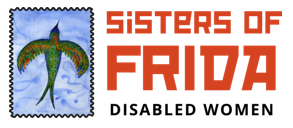 ROAD MAP: Assessment of where we are and where we want to beTo be discussed at Sisters of Frida AGM 25th March 2017This table is to help us to assess what work we have done in the last year and to build on our strengths to start to make a plan for the next three years. We would like as much input as possible. As you can see, the table is not complete. We welcome all ideas; any aspects of the work which we have missed which you think are important should be added. We will be discussing the table at the AGM. This will not be your only opportunity to feed into the work of Sisters of Frida.Where are we?AssessmentWhere do we want to be?Where are we at the moment and where are the gaps?Why do we want to do it?How will we do it?Who will do it?When?DatePoliciesNeed to assess which ones we have and which ones we needPolicies are and should be regularly reviewed Promote good practiceEnsure we have guidance in specific circumstancesEnsure efficient running of organisationThrough steering groupConsultation with those involved in SoFDecision to be made:Named person to take on responsibility for one yearORCoordinatorORPolicy Working GroupYearly on a rolling basisWebsiteMaintenance is being carried outCurrent and updated information is being postedWe want to continue and build on good workRegular content from different points of view and on all streams of work, also in different formats and accessible Resource for disabled women and non-binary people and their alliesEncourage people to post contentOne person or group to maintain/ take responsibility for development – this to be reviewed at steering group meetingsCommunication (internal)We want accessible communications for steering group and members We have currentcommunication strategy, need to reviewMake decisions and move projects forwardSuggestions: regular Skype meetings for Steering Group; possible Buddy system so that people are not left out of the loop if email or other forms of communications are not accessible; possible WhatsApp groupWhere are we?AssessmentWhere do we want to be?Where are we at the moment and where are the gaps?Why do we want to do it?How will we do it?Who will do it?When?DateNetworkingWe need to reviewEleanor + ?Are there ways we can better support wider networking and get more people involved?CRPDWe produced shadow reportTo highlight human rights abuses of disabled women as part of wider effort to attempt to hold state to accountSexuality workshop We got funding for series of workshops – want to roll this out and develop it to work with different ages/ groups of people, outside LondonTo create space for disabled women to discuss issues of sexualityTo challenge internalised oppressionLani + ?Frontline eventsWe got funding for workshopsTo share stories, build confidence, create space to support and challenge each other as disabled women from our different positionsWe have applied for fundingWOW eventsWe participate in annual eventTo raise profile of disabled women within feminist spacesTo push discussion of intersectional issues within those spaces including race, class, disabilityViolence against womenWe have worked with Women’s Aid and Stay Safe East to challenge domestic violence laws for not including disabled women’s issuesWhat do we actually want to do in this area?Increase access to resourcesIncrease access to peer supportFocus on changing attitudes towards disabled people – how?Increase capacity of disabled women to challenge violence, break isolation and support each other, at state level and interpersonal level. What does doing this work in an intersectional way mean for us?Young peopleSoF’s work does not currently focus on young people. What do they want and need from SoF?Independent livingHow do we want to focus on this?Quilt ProjectAccess to resources and peer educationWe do this via the website and workshops. Are there other ways we could do this?Access to healthcareThis is an important issue; how would we want to focus on it?